«О разрешении на отчисление несовершеннолетней Заровнятных Жанны Андреевной из числа обучающихся МКОУ «Слободо-Туринской СОШ № 1»	 На основании заявления родителей о переводе дочери Заровнятных Жанны Андреевны на семейную форму образования и ходатайства директора МКОУ «Слободо-Туринской СОШ № 1» об исключении несовершеннолетней Заровнятных Жанны Андреевны, ученицы 8 класса, 27.06.1997 года рождения, не желающей обучаться, зачисленной в число обучающихся ГБОУ СПО СО «Слободо-Туринский аграрно-экономический техникум» по профессии «Маляр», ПОСТАНОВЛЯЮ:Разрешить администрации МКОУ «Слободо-Туринской СОШ № 1» отчислить из числа обучающихся несовершеннолетнюю Заровнятных Жанну Андреевну, по причине оставления ею образовательного учреждения, с переводом на семейную форму образования.2.	Администрации МКОУ «Слободо-Туринская СОШ № 1» заключить договор с родителями Заровнятных Жанны Андреевны на прохождение промежуточной и итоговой аттестации.И.о. начальника Слободо-Туринского МОУО                                 Л.Г. Белых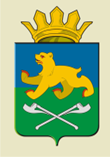 СЛОБОДО-ТУРИНСКИЙ  МУНИЦИПАЛЬНЫЙ ОТДЕЛУПРАВЛЕНИЯ ОБРАЗОВАНИЕМ                                П О С Т А Н О В Л Е Н И ЕСЛОБОДО-ТУРИНСКИЙ  МУНИЦИПАЛЬНЫЙ ОТДЕЛУПРАВЛЕНИЯ ОБРАЗОВАНИЕМ                                П О С Т А Н О В Л Е Н И Еот 10.10.2014  № 124-д с. Туринская Слобода